Уважаемый Игорь Юрьевич!       Администрация Мариинского муниципального округа предоставляет следующую информацию о результатах деятельности штаба по финансовому мониторингу и выработке мер поддержки отраслей экономики Мариинского муниципального округа по состоянию на 01.11.2022 г.:                                                                                                                                                                                     тыс. руб.*** ИП Курганская Елена Николаевна – единственный работник, который является руководителем.Обухова Юлия Андреевна  8(38443) 5-23-98№ п/п январь-октябрь 2022 г.1.Количество проведенных заседаний штаба,16в том числе под личным руководством главы округа162.Количество предприятий, рассмотренных на заседаниях штаба, всего/количество рассмотрений85/7в том числе:- убыточных /количество рассмотрений 0/0- находящихся в стадии банкротства/количество рассмотрений0/0- количество предприятий, рассмотренных на штабе, выплачивающих зарплату ниже минимального размера оплаты труда или значительно ниже среднеотраслевого уровня / количество рассмотрений8/0Физических лиц / количество рассмотрений94/273.Эффективность принимаемых мер (результаты деятельности штаба):9876,390- сумма погашенной просроченной задолженности по заработной плате, тыс. руб.  0- сумма погашенной задолженности по платежам в бюджеты (областной, местный), тыс. руб.  7110,550- сумма погашенной задолженности во внебюджетные фонды, тыс. руб. 899,740- другое (сумма погашенной задолженности за аренду земли и имущества, тыс. руб.)1866,1004.Результат рассмотрения убыточных предприятий:- предоставлены уточненные декларации (снизили сумму убытков, тыс. руб.)-- предоставлены мероприятия по выходу на безубыточный уровень-- вышли на безубыточный уровень работы:-в том числе получили прибыль:в отчетном периоде-с учетом убытков прошлых лет -- другое (расписать)-5.Результат рассмотрения предприятий, выплачивающих зарплату ниже минимального размера оплаты труда или значительно ниже среднеотраслевого уровня8/0- увеличили уровень заработной платы*3- направлены письма в правоохранительные органы -- неполный режим работы**4- другое (расписать)***1С уважением,Глава Мариинскогомуниципального округаА.А. Кривцов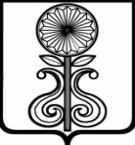 